LĒMUMSRēzeknē2023.gada 21.decembrī	Nr. 1425 (prot. Nr. 27, 1.§)Par Rēzeknes novada pašvaldības 2023.gada 21.decembra saistošo noteikumu Nr.15 “Grozījumi Rēzeknes novada pašvaldības 2023.gada 6.aprīļa saistošajos noteikumos Nr.1 „Rēzeknes novada pašvaldības nolikums”” izdošanuPamatojoties uz Pašvaldību likuma 10.panta pirmās daļas 1.punktu un 49.pantu, ņemot vērā Vides aizsardzības un reģionālās attīstības ministrijas 2023.gada 11.augusta vēstulē Nr.1-18/4637 un 2023.gada 19.septembra vēstulē Nr.1-18/5404 izteikto vērtējumu Rēzeknes novada pašvaldības 2023.gada 6.aprīļa saistošajos noteikumos Nr.1 „Rēzeknes novada pašvaldības nolikums”” un to grozījumiem- - 2023.gada 20.jūlija saistošajiem noteikumiem Nr.7, 2023.gada 7.septembra saistošajiem noteikumiem Nr.10, Teritoriālās komitejas, Tautsaimniecības attīstības jautājumu komitejas, Izglītības, kultūras un sporta jautājumu komitejas, Sociālo un veselības aizsardzības jautājumu komitejas un Finanšu komitejas 2023.gada 14.decembra priekšlikumus, Rēzeknes novada dome nolemj:Izdot Rēzeknes novada pašvaldības 2023.gada 21.decembra saistošos noteikumus Nr.15 “Grozījumi Rēzeknes novada pašvaldības 2023.gada 6.aprīļa saistošajos noteikumos Nr.1 „Rēzeknes novada pašvaldības nolikums”” (saistošie noteikumi un to paskaidrojuma raksts pievienoti).Uzdot Juridiskās un lietvedības nodaļai nodrošināt Rēzeknes novada pašvaldības 2023.gada 21.decembra saistošo noteikumu Nr.15 “Grozījumi Rēzeknes novada pašvaldības 2023.gada 6.aprīļa saistošajos noteikumos Nr.1 „Rēzeknes novada pašvaldības nolikums”” izsludināšanu oficiālajā izdevumā “Latvijas Vēstnesis” un nosūtīšanu Vides aizsardzības un reģionālās attīstības ministrijai.Uzdot Juridiskās un lietvedības nodaļai nodrošināt Rēzeknes novada pašvaldības 2023.gada 6.aprīļa saistošo noteikumu Nr.1 “Rēzeknes novada pašvaldības nolikums” konsolidēšanu.Uzdot Attīstības plānošanas nodaļai nodrošināt spēkā stājušos Rēzeknes novada pašvaldības 2023.gada 21.decembra saistošo noteikumu Nr.15 “Grozījumi Rēzeknes novada pašvaldības 2023.gada 6.aprīļa saistošajos noteikumos Nr.1 „Rēzeknes novada pašvaldības nolikums”” un konsolidēto Rēzeknes novada pašvaldības 2023.gada 6.aprīļa saistošo noteikumu Nr.1 „Rēzeknes novada pašvaldības nolikums” publicēšanu Rēzeknes novada pašvaldības mājaslapā.Domes priekšsēdētājs				                                                   Monvīds Švarcs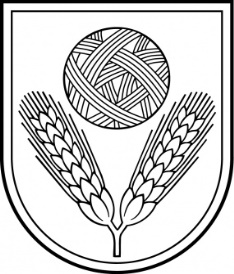 Rēzeknes novada DomeReģ.Nr.90009112679Atbrīvošanas aleja 95A, Rēzekne, LV – 4601,Tel. 646 22238; 646 22231, 646 25935,e–pasts: info@rezeknesnovads.lvInformācija internetā: http://www.rezeknesnovads.lv